                                                         	               	Βαθμός ασφαλείας:                                      ΕΛΛΗΝΙΚΗ ΔΗΜΟΚΡΑΤΙΑ                                      		          	Να διατηρηθεί μέχρι:                                 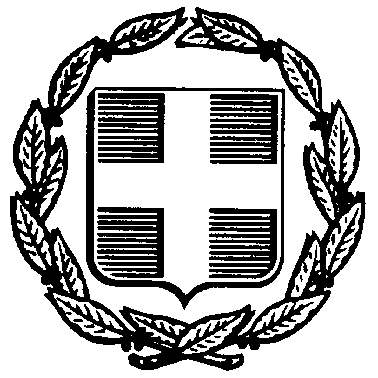          ΥΠΟΥΡΓΕΙΟ ΠΑΙΔΕΙΑΣ          ΚΑΙ ΘΡΗΣΚΕΥΜΑΤΩΝ-----    ΕΝΙΑΙΟΣ ΔΙΟΙΚΗΤΙΚΟΣ ΤΟΜΕΑΣ Π.Ε. & Δ.Ε.	   ΔΙΕΥΘΥΝΣΗ ΕΙΔΙΚΗΣ ΑΓΩΓΗΣ	 		Μαρούσι, 23-9-2013ΤΜΗΜΑ Α΄ - ΕΦΑΡΜΟΓΗΣ ΠΡΟΓΡΑΜΜΑΤΩΝ                               		Αριθ. Πρωτ. Βαθμός Προτερ. -----                                         			                        	    135194/Γ6                                                                                                      Α. Παπανδρέου 37                                                                                                                    151 80 Μαρούσι                                                                                        www.minedu.gov.gr 						  e-mail: t08dea1@minedu.gov.gr                                                 Πληροφορίες: Ευγ. Παναγιωτοπούλου,                                                    Μ. Μυστακίδου, Αγγ. Τσακανίκα, Δ. Καραγιάννη, Αθ.Γρίβας                                           	 ΠΡΟΣ: 	Διευθύνσεις Π.Ε. & Δ.Ε.Τηλ.: 210 3442577, 210 3442190,                       			Έδρες τους         210 3442194, 210 3443797                                            FΑΧ: 210 3442334                                                      		ΚΟΙΝ.: 1) Περιφερειακούς Δ/ντές Εκπ/σηςΈδρες τους                                                     2) Ι.Τ.Υ.Ε. «ΔΙΟΦΑΝΤΟΣ»ΘΕΜΑ: 	Υποβολή ενστάσεων υποψηφίων εκπαιδευτικών Ειδικής Αγωγής και Εκπαίδευσης (ΕΑΕ), κλάδων Δευτεροβάθμιας Εκπαίδευσης, κατά των πινάκων αναπληρωτών ΕΑΕ διδακτικού έτους 2013-2014ΣΧΕΤ: η με αριθμ.πρωτ. 120845 /Δ2 /02 -09- 2013 εγκύκλιος της Διεύθυνσης Προσωπικού Α/θμιας και Β/θμιας Εκπ/σης του Υ.ΠΑΙ.Θ με θέμα: Υποβολή ενστάσεων κατά των πινάκων αναπληρωτών-ωρομισθίων  σχολ. έτους 2013-2014  Α/θμιας & Β/θμιας Εκπ/σης.  Σε συνέχεια της 117746/Γ6/27-8-2013 (ΑΔΑ: ΒΛΩΜ9-Α5Ν) Πρόσκλησης υποψηφίων εκπαιδευτικών Ειδικής Αγωγής και Εκπαίδευσης (ΕΑΕ) για ένταξη στους Ενιαίους Πίνακες αναπληρωτών εκπαιδευτικών ΕΑΕ, κλάδων Πρωτοβάθμιας και Δευτεροβάθμιας Εκπαίδευσης διδακτικού έτους 2013-2014, σας γνωρίζουμε ότι στην ιστοσελίδα http://e-aitisi.sch.gr αναρτήθηκαν οι προσωρινοί πίνακες αναπληρωτών ΕΑΕ.Σύνδεσμος προς αυτή την ιστοσελίδα υπάρχει και στην ιστοσελίδα του Υ.ΠΑΙ.Θ http://www.minedu.gov.gr. Συγκεκριμένα, αναρτώνται οι παρακάτω προσωρινοί Πίνακες ΕΑΕ: Πίνακες Α΄ και Β΄ αναπληρωτών ΣΜΕΑΕΠίνακες Α΄ και Β΄ αναπληρωτών ΣΜΕΑΕ με γνώση της γραφής BrailleΠίνακες Α΄ και Β΄ αναπληρωτών ΣΜΕΑΕ με γνώση της Ελληνικής Νοηματικής Γλώσσας (ΕΝΓ)Πίνακες Α΄ και Β΄ αναπληρωτών ΣΜΕΑΕ με γνώση της γραφής Braille και ΕΝΓΕΠΙΣΗΜΑΝΣΗ: Αναφορικά με το θέμα της πιστοποιημένης παιδαγωγικής επάρκειας των υποψηφίων που εμπίπτουν στις διατάξεις του άρθρου 2 παρ. 3 περ. δ’ του ν. 3848/2010 (κατοχή Μεταπτυχιακού Τίτλου Σπουδών ή Διδακτορικού Διπλώματος στις Επιστήμες της Αγωγής, σχετικό κεφάλαιο Ε), σας γνωρίζουμε τα εξής:i  Από την αριθμ. 90893/Γ1/5-7-2013 Υπουργική Απόφαση (ΦΕΚ 1686 Β/9-7-2013), η οποία εκδόθηκε μετά την αριθμ.19/3-6-2013 Πράξη του Διοικητικού Συμβουλίου του Ινστιτούτου Εκπ/κής Πολιτικής (Ι.Ε.Π.), προκύπτει ότι τα Μεταπτυχιακά Προγράμματα του Παιδαγωγικού Τμήματος Δημοτικής Εκπ/σης (Π.Τ.Δ.Ε.) του Εθνικού και Καποδιστριακού Πανεπιστημίου Αθηνών (Ε.Κ.Π.Α.) στους Τομείς με τις ακόλουθες κατευθύνσεις ανά τομέα:Α. Τομέας Επιστημών της Αγωγής:• «Εφαρμοσμένη Παιδαγωγική» (Διδακτική- Προγράμματα Σπουδών, Εκπαίδευση ενηλίκων, Συνεχιζόμενη Εκπαίδευση και Δια Βίου Μάθηση)• «Συγκριτική Παιδαγωγική», με ειδίκευση σε ζητήματα ποιότητας της Εκπαίδευσης• «Κοινωνιοβιολογία, Νευροεπιστήμες και Εκπαίδευση»Β. Τομέας Ειδικής Παιδαγωγικής και Ψυχολογίας:• «Ειδική Αγωγή, Λογοθεραπεία-Συμβουλευτική»Γ. Τομέας Ανθρωπιστικών Σπουδών:• «Διδακτική της Γλώσσας-Λογοτεχνία-Θέατρο και Εκπαίδευση».• «Ιστορία και διδακτική της ιστορίας-Λαογραφία και πολιτισμός».• «Κοινωνιολογία της Εργασίας: πολιτικές Αγοράς Εργασίας-Μειονότητες-Παιδική Ηλικία».Δ. Τομέας Μαθηματικών και Πληροφορικής:• «Μαθηματικά στην Εκπαίδευση (Ιστορία, Φιλοσοφία και Διδακτική των Μαθηματικών)».• «Πληροφορική στην Εκπαίδευση».Ε. Τομέας Φυσικών Επιστημών, Τεχνολογίας και Περιβάλλοντος:• «Φυσικές Επιστήμες στην Εκπαίδευση». Στ. Σύμπραξη ΠΤΔΕ-ΤΕΙ Πειραιά:• «Εκπαιδευτική Τεχνολογία και ανάπτυξη Ανθρώπινων Πόρων»πληρούν τις προϋποθέσεις κατοχύρωσης παιδαγωγικής επάρκειας για τους κατόχους του αντίστοιχου μεταπτυχιακού τίτλου. ii. Επίσης, σύμφωνα με την αριθμ. 39460/Γ2/21-3-2013 υ. α. (ΦΕΚ 689 Β),  το Πρόγραμμα Σπουδών στις Επιστήμες της Αγωγής και της Εκπαίδευσης του Οικονομικού Παν/μίου Αθηνών (ΟΠΑ) πληροί όλες τις προβλεπόμενες αναγκαίες επιστημονικές και διοικητικές προδιαγραφές και ως εκ τούτου εξασφαλίζει Παιδαγωγική και Διδακτική Επάρκεια (άρθρο 2 παρ. 3 περ. β ν. 3848/ 2010).       Διευκρινίζεται ότι η υποβολή των ενστάσεων θα γίνεται σε οποιαδήποτε Διεύθυνση  Δευτεροβάθμιας Εκπαίδευσης. Οι τυχόν ενστάσεις πρέπει να υποβληθούν από    24 -9-2013 μέχρι και  25-9-2013 και να αποσταλούν στα fax 210 3442334 ή 210 344 2193 (με την ένδειξη «Για το Γραφείο 1068») στο Τμήμα Α΄ της Διεύθυνσης Ειδικής Αγωγής  του Υ.ΠΑΙ.Θ αμέσως μετά την υποβολή τους συνοδευόμενες από τα κατά περίπτωση δικαιολογητικά, καθώς και από διαβιβαστικό έγγραφο των αντίστοιχων Διευθύνσεων Π.Ε. ή Δ.Ε. προκειμένου να αντιμετωπισθούν άμεσα. Σε κάθε περίπτωση, θα πρέπει να υπάρχει σχετική τηλεφωνική επικοινωνία με την Υπηρεσία μας για την πιστοποίηση παραλαβής των ενστάσεων.                                                                                                        Ο ΥΠΟΥΡΓΟΣ                                           ΚΩΝΣΤΑΝΤΙΝΟΣ ΑΡΒΑΝΙΤΟΠΟΥΛΟΣ Εσωτερική διανομή: 1. Δ/νση Ειδικής Αγωγής2. Δ/νση Λειτουργικής Ανάπτυξης Πληροφοριακών Συστημάτων